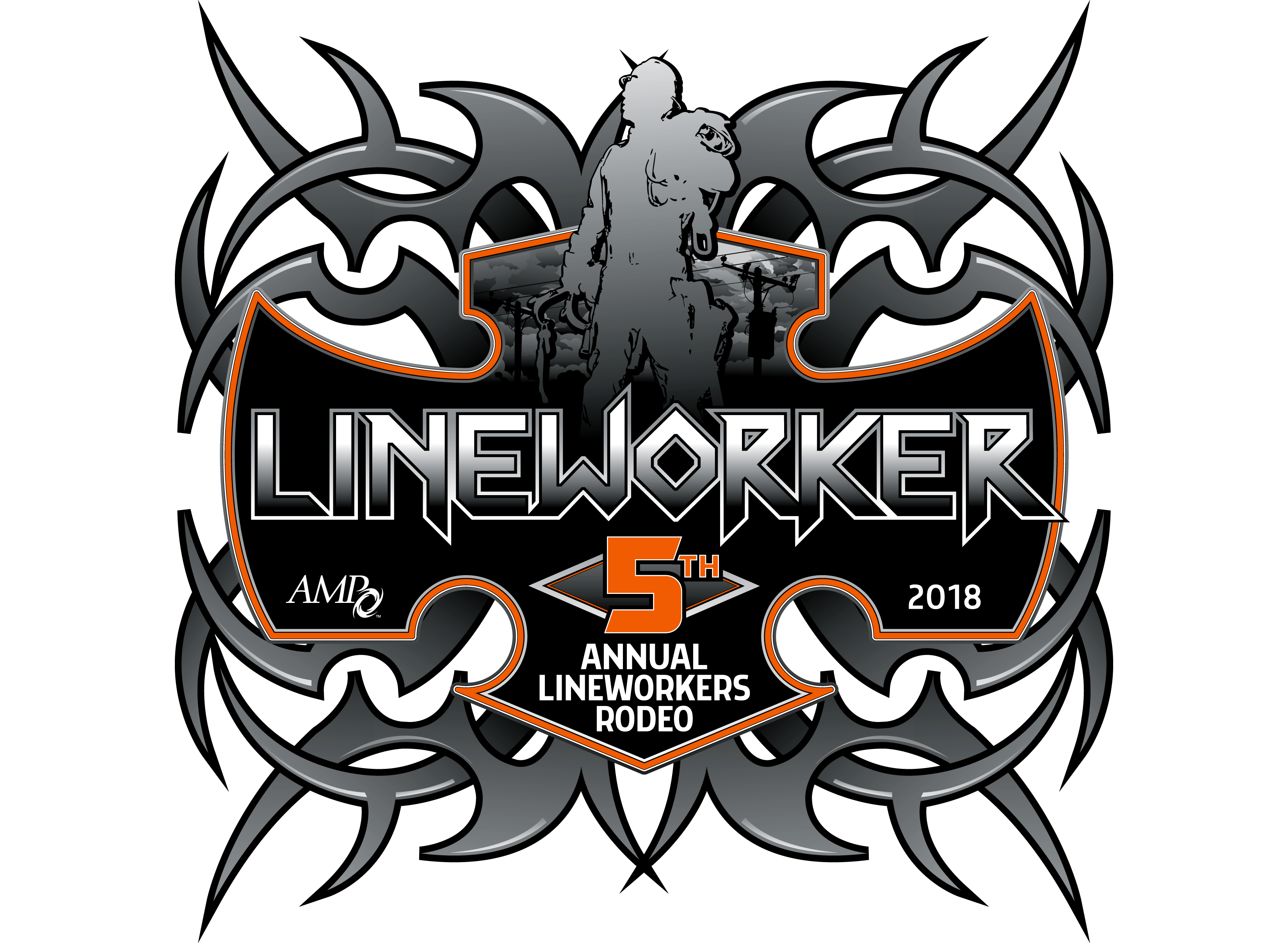 VOLUNTEER REGISTRATIONAMP LINEWORKERS RODEOAUGUST 24 & 25Rodeo Contact:  Jennifer Flockerzie at rodeo@amppartners.org, 614-540-0853			NOTE:  (Please print clearly)Utility________________________________________________________________________________________________________________________________________Name     	TitleAddress	                    City			             State			         ZipPhone		Fax		Email Emergency Contact		Phone			Mobile Phone  Check here if you have a disability and may require special accommodations to participate.MEMBER VOLUNTEER REGISTRATION (Check all that apply)   Greeter/Auditor Volunteer  	  Information/Sales Tent  	  Floater	  Other (No preference)  (Sat. 8/25 All day)	(Sat. 8/25  All day)		(Sat. 8/25 All day)	(Sat. 8/25 All day)   	  Apprentice Judge (Experience required) 	  Journeyman Judge (Experience required)	  Judge (No preference) (Experience required) (Sat. 8/25 All day) 	 (Sat. 8/25 All day) 		(Sat. 8/25 All day)Volunteers will receive a complimentary Rodeo short-sleeved  t-shirt, ticket for lunch during competition, and a ticket to the awards dinner banquet. 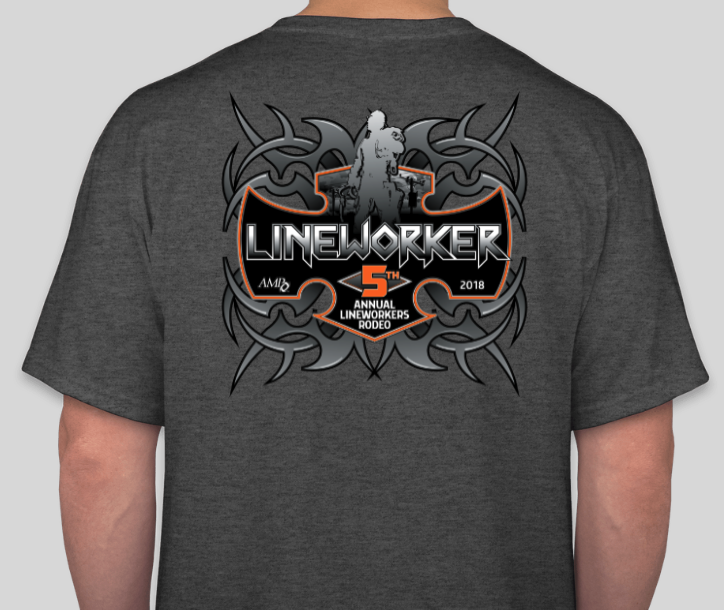 Shirt Size (Please check one)  Small  Medium    Large     XL     2X    3XL     4XL  Will Be Attending Banquet        Will NOT Be Attending BanquetSend completed form to:American Municipal Power, 1111 Schrock Road, Suite 100, Columbus, Ohio 43229	ATTENTION: Jennifer Flockerzie-AMP RODEO 	List experience here to be considered for a judging position:CONFIRMATIONS — Please send my confirmation via  Mail or  E-mail to: _______________________________________________________________________TRAVEL — Travel arrangements and costs are the responsibility of the participants. AMP will not reimburse for changes in travel expenditures regardless of the cause, including the cancellation of a training session.HOTEL— Rooms are available at the Crowne Plaza North, 6500 Doubletree Ave., Columbus, Ohio, for the discounted rate of $100/night (includes breakfast for one person per room in the restaurant) plus applicable taxes. A block of rooms has been reserved for the nights of Aug. 24-25. Please contact the Crowne Plaza directly at 614-885-1885 and ask for the “American Municipal Power Rate.” PHOTOGRAPHS — By registering for this Rodeo, I authorize the American Municipal Power (AMP) to photograph me at this event and use such photographs in AMP marketing pieces (both electronic and print). I understand that I will not be paid for giving this consent. WAIVER — Each volunteer will be required to sign a liability waiver before beginning volunteer activities. 